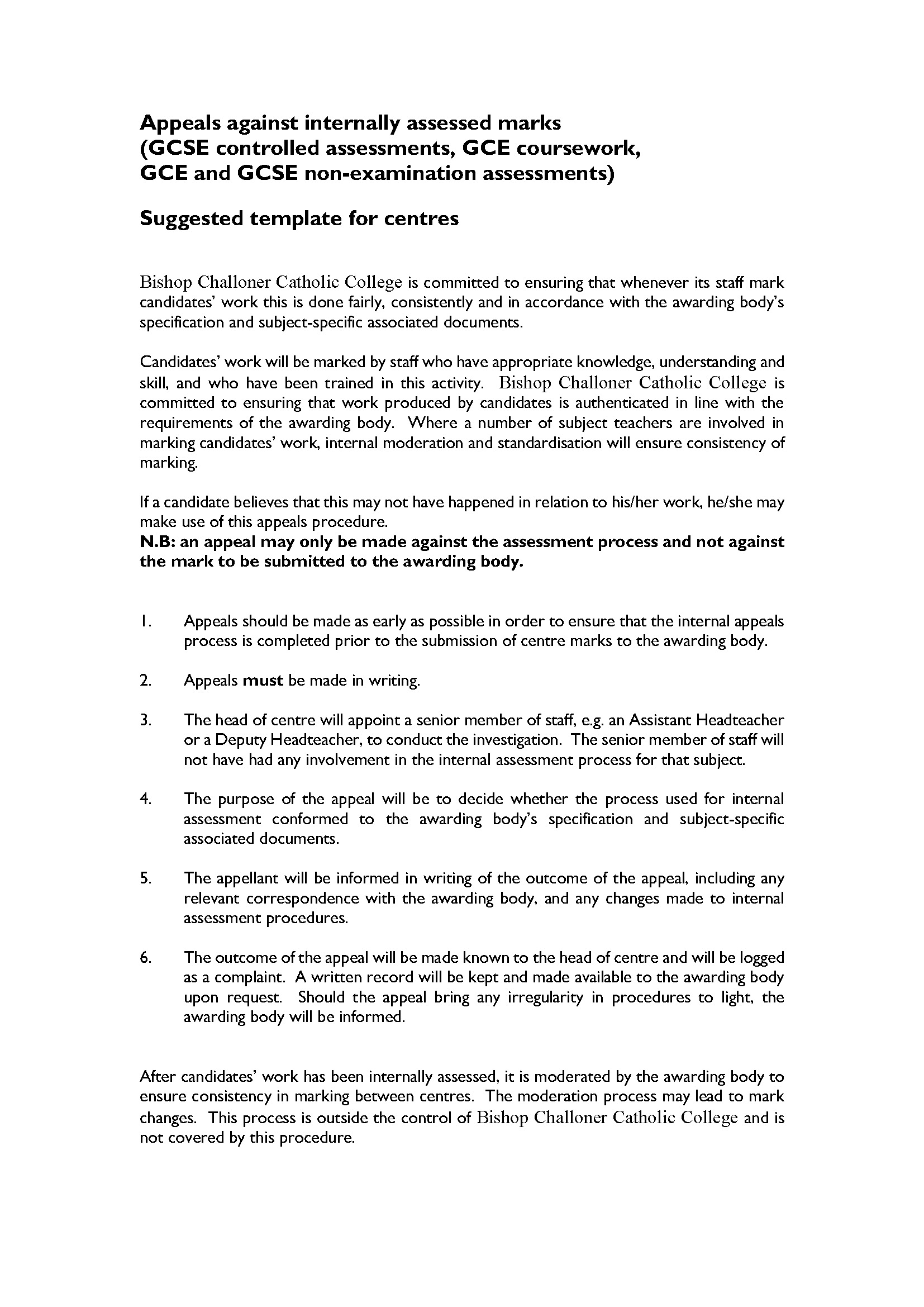 BNABishop Challoner Catholic College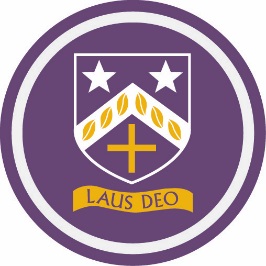 DocumentBCEX_005Next ReviewSept 2020BNABishop Challoner Catholic CollegeDocumentBCEX_005Review Period1 YearBNABishop Challoner Catholic CollegeDocumentBCEX_005FGB ReviewN/ABNABishop Challoner Catholic CollegeDocumentBCEX_005FGB ReviewedPremises Feb 2020BNABishop Challoner Catholic CollegeDocumentBCEX_005Website Published Feb 2020BNABishop Challoner Catholic CollegeDocumentBCEX_005Current StatusCompleteBNABishop Challoner Catholic CollegeDocumentBCEX_005Staff OwnerL. HouldcroftBNABishop Challoner Catholic CollegeDocumentBCEX_005Government/DfE RequirementNon-statutoryBishop Challoner Catholic College     Appeals against internal Assessment WorkBishop Challoner Catholic College     Appeals against internal Assessment WorkBishop Challoner Catholic College     Appeals against internal Assessment WorkBishop Challoner Catholic College     Appeals against internal Assessment Work